Summary spinner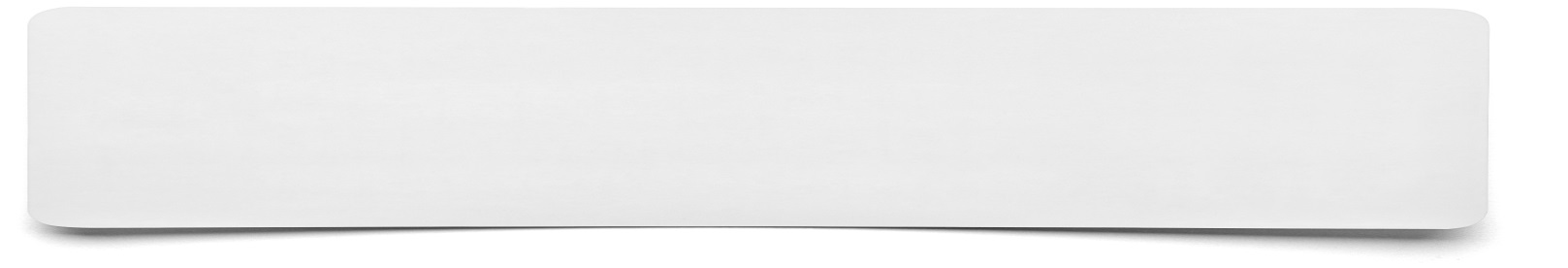 